ПРАВИТЕЛЬСТВО РОССИЙСКОЙ ФЕДЕРАЦИИПОСТАНОВЛЕНИЕот 6 декабря 2007 г. N 846О ВЫПЛАТАХ ГРАЖДАНИНУ РОССИЙСКОЙ ФЕДЕРАЦИИ,ОБУЧАЮЩЕМУСЯ ПО ПРОГРАММЕ ВОЕННОЙ ПОДГОТОВКИ В УЧЕБНОМВОЕННОМ ЦЕНТРЕ ПРИ ФЕДЕРАЛЬНОЙ ГОСУДАРСТВЕННОЙОБРАЗОВАТЕЛЬНОЙ ОРГАНИЗАЦИИ ВЫСШЕГО ОБРАЗОВАНИЯСписок изменяющих документов(в ред. Постановления Правительства РФ от 15.10.2014 N 1054)В соответствии со статьей 20.1 Федерального закона "О воинской обязанности и военной службе" Правительство Российской Федерации постановляет:1. Утвердить прилагаемые Правила осуществления дополнительных выплат гражданину Российской Федерации, обучающемуся по программе военной подготовки в учебном военном центре при федеральной государственной образовательной организации высшего образования.(в ред. Постановления Правительства РФ от 15.10.2014 N 1054)2. Установить, что в 2008 году финансирование выплат, предусмотренных утвержденными настоящим Постановлением Правилами, осуществляется за счет средств, выделяемых на реализацию федеральной программы "Реформирование системы военного образования в Российской Федерации на период до 2010 года", утвержденной Постановлением Правительства Российской Федерации от 27 мая 2002 г. N 352.3. Федеральным органам исполнительной власти, в ведении которых находятся федеральные государственные образовательные организации высшего образования, при которых создаются учебные военные центры, осуществлять начиная с 2008 года в установленном порядке планирование бюджетных ассигнований, необходимых для осуществления выплат, предусмотренных утвержденными настоящим Постановлением Правилами.(в ред. Постановления Правительства РФ от 15.10.2014 N 1054)4. Внести в федеральную программу "Реформирование системы военного образования в Российской Федерации на период до 2010 года", утвержденную Постановлением Правительства Российской Федерации от 27 мая 2002 г. N 352 (Собрание законодательства Российской Федерации, 2002, N 23, ст. 2163; 2006, N 1, ст. 149), следующие изменения:а) в позиции 2 приложения N 3 к указанной Программе:в графе "Направления расходов" слова "оплата государственных контрактов на подготовку офицеров из числа студентов" заменить словами "оплата подготовки офицеров из числа студентов, проведения агитационной и профориентационной работы по привлечению граждан к обучению в учебных военных центрах при федеральных государственных образовательных учреждениях высшего профессионального образования";в графе "Показатели" цифры "3300" заменить цифрами "4500";б) в графе "2008 год" позиции "Показатель 3" приложения N 6 к указанной Программе цифры "3300" заменить цифрами "4500".5. Настоящее Постановление вступает в силу с 1 января 2008 г.Председатель ПравительстваРоссийской ФедерацииВ.ЗУБКОВУтвержденыПостановлением ПравительстваРоссийской Федерацииот 6 декабря 2007 г. N 846ПРАВИЛАОСУЩЕСТВЛЕНИЯ ДОПОЛНИТЕЛЬНЫХ ВЫПЛАТ ГРАЖДАНИНУРОССИЙСКОЙ ФЕДЕРАЦИИ, ОБУЧАЮЩЕМУСЯ ПО ПРОГРАММЕ ВОЕННОЙПОДГОТОВКИ В УЧЕБНОМ ВОЕННОМ ЦЕНТРЕ ПРИ ФЕДЕРАЛЬНОЙГОСУДАРСТВЕННОЙ ОБРАЗОВАТЕЛЬНОЙ ОРГАНИЗАЦИИВЫСШЕГО ОБРАЗОВАНИЯСписок изменяющих документов(в ред. Постановления Правительства РФ от 15.10.2014 N 1054)1. Гражданину Российской Федерации, заключившему в соответствии с пунктом 1 статьи 20.1 Федерального закона "О воинской обязанности и военной службе" договор об обучении по программе военной подготовки в учебном военном центре при федеральной государственной образовательной организации высшего образования и о дальнейшем прохождении военной службы по контракту после окончания этой образовательной организации (далее соответственно - гражданин, договор), выплачиваются:(в ред. Постановления Правительства РФ от 15.10.2014 N 1054)а) дополнительная стипендия:в размере, равном 1,5 установленного законом размера стипендии, - в течение первого года обучения;в размере, равном 3 - 4 установленным законом размерам стипендии (с учетом успеваемости), - в течение второго года и последующих лет обучения;б) единовременная выплата на приобретение специальной формы одежды в размере 5000 рублей.2. Назначение дополнительной стипендии гражданину производится 1 раз в семестр ректором федеральной государственной образовательной организации высшего образования после заключения договора с гражданином на основании представления начальника учебного военного центра с учетом успеваемости гражданина по программе военной подготовки.(в ред. Постановления Правительства РФ от 15.10.2014 N 1054)3. Выплата дополнительной стипендии гражданину производится 1 раз в месяц и прекращается с месяца, следующего за месяцем прекращения действия договора.4. Дополнительная стипендия выплачивается в течение второго года и последующих лет обучения гражданину, обучающемуся по программе военной подготовки:на "отлично" - в размере 4 установленных законом размеров стипендии;на "хорошо" или на "хорошо и отлично" - в размере 3 или 4 установленных законом размеров стипендии;в иных случаях - в размере 3 установленных законом размеров стипендии.5. Единовременная выплата на приобретение специальной формы одежды производится 1 раз за весь период обучения гражданина, но не ранее окончания первого семестра.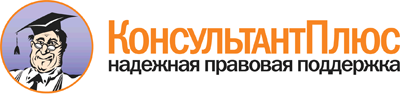  Постановление Правительства РФ от 06.12.2007 N 846
(ред. от 15.10.2014)
"О выплатах гражданину Российской Федерации, обучающемуся по программе военной подготовки в учебном военном центре при федеральной государственной образовательной организации высшего образования"
(вместе с "Правилами осуществления дополнительных выплат гражданину Российской Федерации, обучающемуся по программе военной подготовки в учебном военном центре при федеральной государственной образовательной организации высшего образования") Документ предоставлен КонсультантПлюс

www.consultant.ru 

Дата сохранения: 17.01.2016 
 